Cyngor Dinas Caerdydd Cynllun Cymorth Achredu’r Cyflog Byw ‘Gwirioneddol’ 2022/2023Ffurflen GaisEnw’r Ymgeisydd: Llofnod: Dyddiad:At ddefnydd y swyddfa: 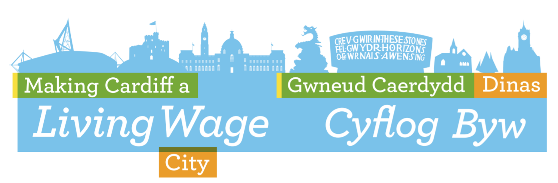 Enw’r sefydliad:Enw’r sefydliad:Cyfeiriad:Cyfeiriad:Nifer y Gweithwyr:Nifer y Gweithwyr:Trosiant Blynyddol:Trosiant Blynyddol:Ticiwch i gadarnhau bod eich sefydliad wedi dod yn sefydliad Cyflog Byw achrededig yn 2022/23 a bod eich Cytundeb Trwydded ynghlwm wrth y cais hwn.Ticiwch i gadarnhau bod eich sefydliad wedi dod yn sefydliad Cyflog Byw achrededig yn 2022/23 a bod eich Cytundeb Trwydded ynghlwm wrth y cais hwn.Ticiwch i gadarnhau bod eich sefydliad wedi dod yn sefydliad Cyflog Byw achrededig yn 2022/23 a bod eich Cytundeb Trwydded ynghlwm wrth y cais hwn.Ticiwch i gadarnhau bod eich busnes yn meddiannu eiddo annomestig yn ardal Cyngor Caerdydd a bod eich busnes yn atebol am dalu Ardrethi Busnes ac nad yw mewn diffyg ariannol.Ticiwch i gadarnhau bod eich busnes yn meddiannu eiddo annomestig yn ardal Cyngor Caerdydd a bod eich busnes yn atebol am dalu Ardrethi Busnes ac nad yw mewn diffyg ariannol.Ticiwch i gadarnhau bod eich busnes yn meddiannu eiddo annomestig yn ardal Cyngor Caerdydd a bod eich busnes yn atebol am dalu Ardrethi Busnes ac nad yw mewn diffyg ariannol.Ticiwch os ydych yn cydymffurfio â therfynau Cymorth Gwladwriaethol de minimis lle na ddylai busnes fod wedi derbyn cymorth gwladwriaethol dros 200,000 ewro (£230,000) yn ystod y 3 blynedd ddiwethaf (y flwyddyn gyfredol ynghyd â’r 2 flwyddyn cyn hynny). Mae cymorth gwladwriaethol yn cynnwys rhyddhad, grantiau, cyfradd llog a rhyddhad treth, cymorthdaliadau, gwarantau, ac ati. Ticiwch os ydych yn cydymffurfio â therfynau Cymorth Gwladwriaethol de minimis lle na ddylai busnes fod wedi derbyn cymorth gwladwriaethol dros 200,000 ewro (£230,000) yn ystod y 3 blynedd ddiwethaf (y flwyddyn gyfredol ynghyd â’r 2 flwyddyn cyn hynny). Mae cymorth gwladwriaethol yn cynnwys rhyddhad, grantiau, cyfradd llog a rhyddhad treth, cymorthdaliadau, gwarantau, ac ati. Ticiwch os ydych yn cydymffurfio â therfynau Cymorth Gwladwriaethol de minimis lle na ddylai busnes fod wedi derbyn cymorth gwladwriaethol dros 200,000 ewro (£230,000) yn ystod y 3 blynedd ddiwethaf (y flwyddyn gyfredol ynghyd â’r 2 flwyddyn cyn hynny). Mae cymorth gwladwriaethol yn cynnwys rhyddhad, grantiau, cyfradd llog a rhyddhad treth, cymorthdaliadau, gwarantau, ac ati. Enw’r BancCod Didoli  Rhif y CyfrifDyddiad achreduSwm y dyfarniad£Dyddiad dyfarnu